ΘΕΜΑ: «Επείγουσα ενημέρωση για την ισχύ της ηλεκτρονικής ταυτότητας κτιρίου/διηρημένης ιδιοκτησίας» Αγαπητοί Συνάδελφοι,Ενημερωθήκαμε από το αρμόδιο Υπουργείο Περιβάλλοντος και Ενέργειας ότι αναμένεται άμεσα επίσημα ανακοίνωσή του για την παράταση ισχύος των βεβαιώσεων της παρ. 1 του άρθρ. 83 Ν. 4495/2017και την ισχύ της ηλεκτρονικής ταυτότητας κτιρίου/διηρημένης ιδιοκτησίας.Με τιμήΟ ΠρόεδροςΓεώργιος Ρούσκας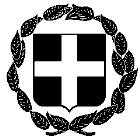 ΕΠΕΙΓΟΥΣΑ ΑΝΑΚΟΙΝΩΣΗΕΛΛΗΝΙΚΗ ΔΗΜΟΚΡΑΤΙΑΑθήνα, 2η Ιουλίου 2021ΥΠΟΥΡΓΕΙΟ ΔΙΚΑΙΟΣΥΝΗΣΣΥΝΤΟΝΙΣΤΙΚΗ ΕΠΙΤΡΟΠΗ ΣΥΜΒΟΛΑΙΟΓΡΑΦΙΚΩΝΣΥΛΛΟΓΩΝ ΕΛΛΑΔΟΣ-----------  Αριθμ. πρωτ. 289Ταχ.Δ/νση    : Γ. Γενναδίου 4 - Τ.Κ.106 78, ΑθήναΤηλέφωνα    : 210-3307450,60,70,80,90FAX               : 210-3848335E-mail           : notaries@notariat.grΠληροφορίες    : Γεώργιος ΡούσκαςΠρος Όλους τους συμβολαιογράφους της χώρας